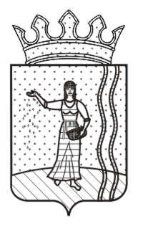 ЗАКЛЮЧЕНИЕоб оценке регулирующего воздействия проектанормативного правового акта, затрагивающего вопросыосуществления предпринимательской и инвестиционнойдеятельности15.02.2017                                                                                                 № 1   Уполномоченный орган в соответствии с постановлением Администрации Октябрьского муниципального района Пермского края от 22 мая 2015 года № 304 «Об оценке регулирующего воздействия проектов нормативных правовых актов Администрации Октябрьского муниципального района и экспертизе нормативных правовых актов Администрации Октябрьского муниципального района  рассмотрел проект:постановления Администрации Октябрьского муниципального района Пермского края «Об утверждении административного регламента по предоставлению муниципальной услуги «Подготовка и утверждение схемы расположения земельного участка на кадастровом плане территории в отношении земельных участков, государственная собственность на которые не разграничена в границах сельских поселений и находящихся в собственности муниципального образования «Октябрьский муниципальный район»»подготовленный Управлением ресурсами и развития инфраструктуры Администрации Октябрьского муниципального района Пермского краяПо  результатам  рассмотрения  установлено, что при подготовке проекта правового акта  разработчиком  соблюден  порядок проведения оценки регулирующего воздействия.Разработчиком  проведены  публичные консультации по обсуждению концепции (идеи) проекта нормативного правового акта с 24.01.2017г. по 26.01.2017г., а также публичные  консультации  в  отношении проекта нормативного правового акта в сроки с 31.01.2017 г. по 06.02.2017 г.По   результатам   проведенных  публичных  консультаций  не поступили предложения (замечания) участников публичных консультаций.В ходе проведения оценки регулирующего воздействия выявлено следующее:        проектом акта установлен исчерпывающий перечень документов, необходимых в соответствии с нормативными правовыми актами для предоставления муниципальной услуги, в соответствии с которым заявитель должен предоставить схему расположения земельного участка на кадастровом плане территории в четырех оригиналах. При этом, следует отметить, что подготовка схемы расположения земельного участка обеспечивается исполнительным органом государственной власти или органом местного самоуправления в соответствии с п. 3 ст. 11.10 Земельного кодекса Российской Федерации" от 25.10.2001 N 136-ФЗ (ред. от 03.07.2016). Пунктом 4 ст. 11.10 настоящего Кодекса подготовка схемы может быть обеспечена гражданином или юридическим лицом. В предлагаемой проектом акта конструкции остается не ясным, является ли предоставление схемы обязанностью или правом заявителя.На основе проведенной оценки регулирующего воздействия проекта постановления сделан вывод о наличии положения, вводящего избыточные обязанности для физических и юридических лиц в сфере предпринимательской и инвестиционной деятельности, а также положения, приводящего к возникновению необоснованных расходов в сфере предпринимательской и иной экономической деятельности.С учетом изложенного, считаем необходимым направить разработчику проект акта для устранения замечаний. Заведующий юридическим отделом                                                       Н.В.Дульцева